SAVE THE DATE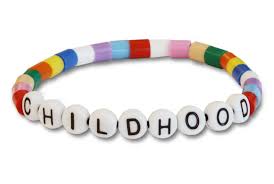 Charity Dinner 2019 In favour of the World Childhood Foundation Saturday, November 16th at 18.30 Widder Hotel in Zürich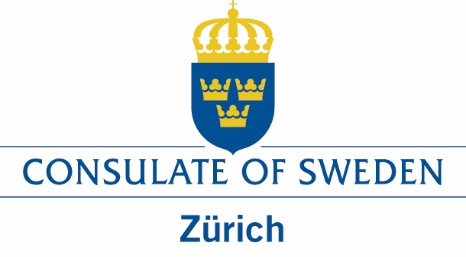 